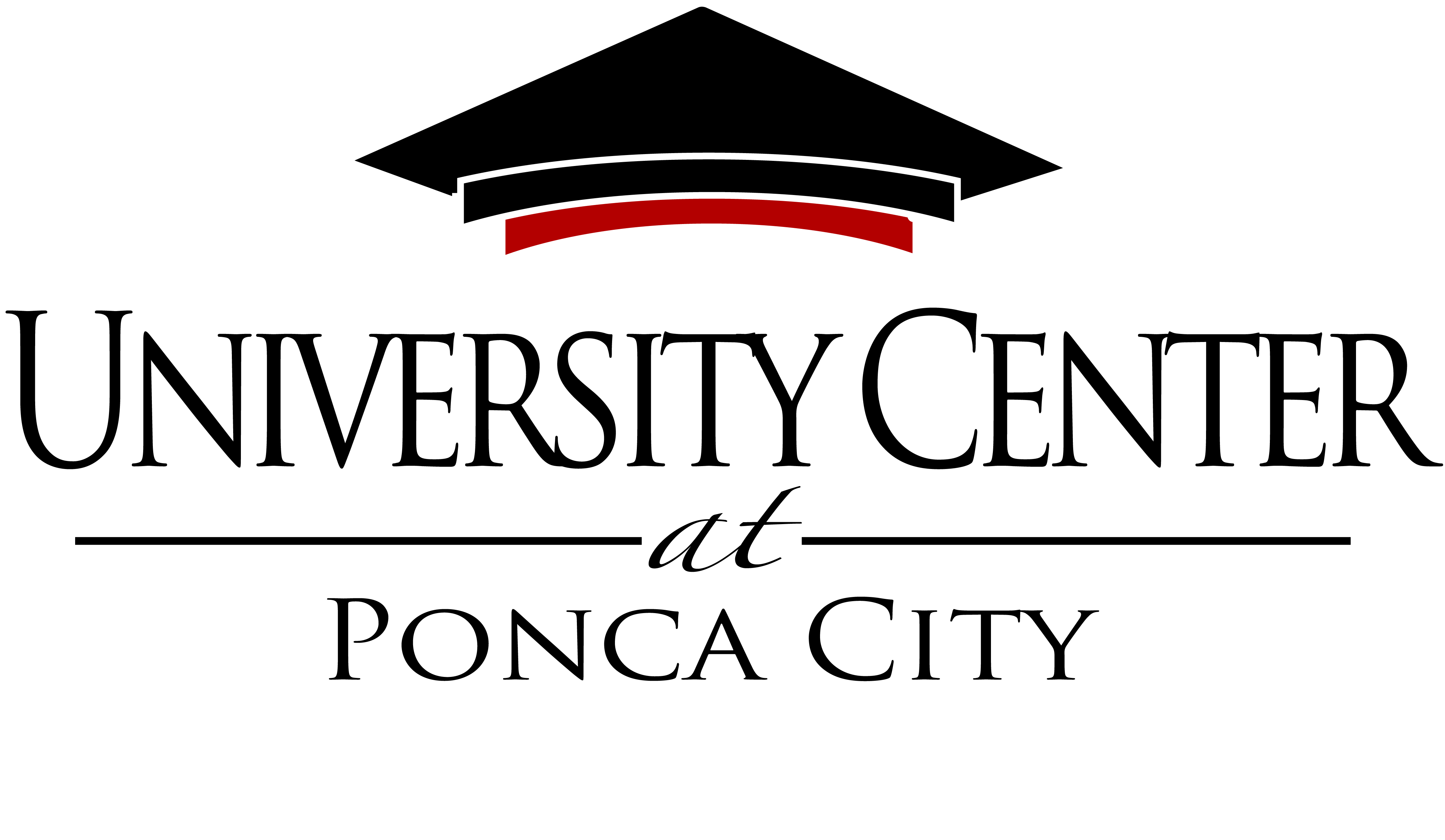 Our VisionTo be an essential higher education center that promotes a well-educated community & provides a positive economic impact.Our MissionThe University Center provides opportunities for higher education & degrees through partnerships with accredited colleges & universities.University Center at Ponca CityRegular Meeting for the Board of TrusteesUniversity Center at Ponca City Conference Room2800 N. 14th Street, Ponca City, OK 74601AgendaThursday, September 7, 2023, 8:30 a.m.Call meeting to order, take roll call, & announcement of quorum. 
Announcements & introduction of guests. Presentation from NOC’s Dr. Rick Edgington about NOC EnrollmentDiscussion & action to approve or not approve the Minutes from the August 3, 2023, Regular MeetingDiscussion & action to approve or not approve the Minutes from the August 3, 2023, Special MeetingDiscussion & action to approve or not approve the Month-End Budget Report & details for July 2023Discussion & action to approve or not approve adding a policy for paid Maternity Leave to the University Center Policies & Procedures manual. Oklahoma Statutes as Section 840-2.20D of Title 74Discussion & action to approve or not approve adding a policy for merchandise sales to the University Center Policies & Procedures manual.Foundation Report- UCF Chair Diane AndersonAdministrative Reports- CEO Robyn ArmstrongNew Business- New business is defined by 25 OS 311.A.9 as any matter not known about or which could not have been reasonably foreseen prior to the time of posting the agenda.Public comments.Comments from the UC Chair & Board Discussion.Announcement of next Regular Board of Trustees meeting to be held Thursday, November 2, 2023, at 8:30 a.m. in the University Center Conference Room at the University Center, 2800 N. 14th Street, Ponca City, Oklahoma.Motion & vote to adjourn.NOTE: The Board of Trustees may discuss, make motions & vote upon all matters appearing on this agenda. Such votes may be to adopt, reject, table, reaffirm, rescind, or take no action on any agenda matter. This agenda was posted by 8:30 a.m. on the 5th day of September 2023, at the Main Entrance of the University Center at Ponca City, 2800 N. 14th Street, Ponca City, Oklahoma.
